                    6* SEABOURN ENCORE ile 
             YUNANİSTAN & SİCİLYA & MALTAAtina - Mykonos - Rodos - Kos - Agios Nikolaos, Girit (Yunanistan)
Syracuse, Sicilya (İtalya) Valletta (Malta)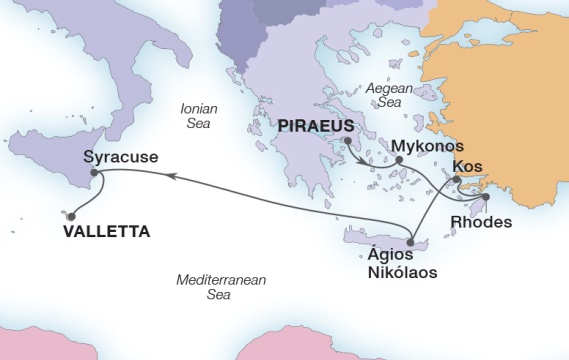 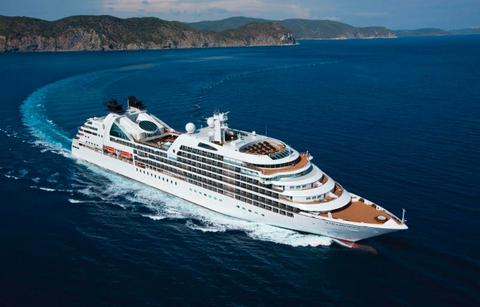 23 Mayıs - 30 Mayıs 2020  / 7 Gece 8 Gün1. Gün / 23.05.2020		PİRE (ATİNA), YUNANİSTANPire Limanı’nda demirli olan Seabourn Encore Gemisi’ne saat 14.00 itibari ile pasaport/check-in işlemlerinin ardından giriş, kabinlere yerleşme ve serbest zaman. Gemimiz 23.00’de limandan hareket edecektir.8. Gün / 30.05.2020		VALETTA, MALTAGemimiz yerel saat ile 07.00'de Valletta Limanı’na yanaşmış olacaktır. Kahvaltı sonrası gemiden çıkış işlemleri ve programın sonu.
*Arzu edilirse programa uçak ve transfer hizmetleri eklenebilir.FİYATLARIMIZA DAHİL OLAN HİZMETLER* Gemide 7 gece 8 gün full pansiyon konaklama ve gemi içerisindeki tüm aktiviteler* Restaurantlarda ve barlarda sınırsız birinci sınıf alkollü & alkolsüz içecekler* Ücretsiz kişiselleştirilebilen mini bar kullanımı* Hoşgeldin şampanyası* Gemi personel bahşişleri* Tüm restaurantların ücretsiz kullanımıFİYATLARIMIZA DAHİL OLMAYAN HİZMETLER* Kişisel harcamalar (Telefon, kuru temizleme, internet vb.)* Gemi tarafından organize edilecek tüm ekstra turlar* Liman vergileri
* Seyahat sağlık sigortası 	* Vize ücreti * Yurtdışı çıkış harcı	6* SEABOURN ENCOREYapım tarihi: 2016Yolcu sayısı: 604 kişiPersonel sayısı: 400 kişiTonaj: 41.865 gross tonUzunluk: 210 metreGenişlik: 28 metreKabin sayısı: 311Yolcu katı sayısı: 10NOTLAR VE BİLMENİZ GEREKENLER; *Programda belirtilen saatler Seabourn Cruise Line şirketlerinden alınmıştır. Saatlerde olabilecek herhangi bir değişiklikten yetkili acenta sorumlu değildir. Dolayısıyla herhangi bir saat değişikliğinden ötürü yetkili acenta programın içeriğini ve hizmet içeriğini bozmadan günlerde oynama yapabilir.*Uçak yolculuğu esnasında her yolcunun kabin içine 36 cm (yükseklik) x 23 cm (en) x 56 cm (boy) ebatlarında bir parça eşya alma hakkı vardır. Bununla birlikte her yolcu uçağın bagajına vermek kaydıyla yanına 1 adet en fazla 20 kilo olan valiz alabilme hakkına sahiptir. *Gemi yolculuğu sırasındaki alacağınız akşam yemeklerinden 2’si resmi akşam yemeğidir ve burada yemek isteyen her erkek yolcumuzun yanında en az bir adet takım elbise, bayanların da en az 1 adet gece elbisesi bulundurmak zorundadırlar.*Gemi seyahati esnasında grubumuzun akşam yemek alacağı restoran ve masalar daha önceden belirlenmiş ve isimlere göre numaralandırılmış olacaktır. Dolayısıyla gemide alınacak ilk öğün yemekten son öğün yemeğe kadar herkes daha önceden belirlenen yerlerde oturacaktır. Ancak arzu edenler yemeklerini geminin başka restoranlarında da alma hakkına sahiptirler.*Özellikle gemi seyahatiniz esnasında sizlere başkalarının telefon ile ulaşması son derece zordur. Geminin uydu sistemi ile görüşmeler sağlanabilir ancak dakikası yaklaşık 17 USD civarındadır.(taxlar dahil).*Gemiye check-in esnasında istisnasız her yolcunun (çiftlerde sadece 1 kişi) kabin anahtarları alınırken gemi resepsiyonuna kredi kartını ibraz etmesi veya nakit depozit yatırması gerekmektedir. Bu ibraz sonucunda her kredi kartından kişi başına ortalama 300 USD’lik bir provizyon çekimi yapılacaktır. Bunun nedeni sizler gemiye check-in yaptıktan sonra seyir esnasında gemi içinde yapacağınız harcamalar içindir. Gemi içindeki harcamalarınızı ise (içki, meşrubat veya alkollü içecekler için)gemi resepsiyonu tarafından sizlere verilecek olan manyetik kartlar ile yapabileceksiniz. Gemide alışveriş ve casino haricinde hiç bir yerde nakit para geçmemektedir. Tüm harcamalarınızı odalarınızdaki televizyonlardan öğrenebilirsiniz. *Gemiye içki sokmak kesinlikle yasaktır.*Gemi seyahatimizin başlangıcında grubumuzun tüm valizleri için belirli renklerde valiz etiketleri tahsis edilecektir. Bu etiketlerin eksiksiz doldurulması valizlerinizin kabinlerinize doğru olarak gelmesi açısından önemlidir. *Valizlerinizi geminin ilk kalkış gününde akşam geç vakite kadar kamaralarınıza gelmeyebilir. Bu yoğunluk ve kalabalıktan kaynaklanan ve kesinlikle geminin sorumluluğunda olan bir durumdur. Onun için gemiye bineceğiniz ilk gün elzem olan ihtiyaçlarınızı küçük bir el çantasına koyup yanınıza almanızda fayda vardır.*Geminin uydu bağlantılı internet sisteminden faydalanabilirsiniz. Dakikası yaklaşık 1,5 USD civarındadır.*Geminin kalkış saatlerine kesinlikle riayet edilmesi gerekmektedir. Limanlarda geminin kalkış saatinden en geç 30 dakika önce gemiye giriş yapılması gerekmektedir. Aksi takdirde gemiye giriş yapamayabilirsiniz. Böyle bir durumdan da yetkili acenta sorumlu olmayacaktır.*Gemi seyahatinizin sonunda ise valizlerinizi toplayarak bir gece önceden kabinlerinize daha önceden bırakılacak etiketleri takarak saat 00.00’a kadar kabin kapılarınızın önüne bırakmanız gerekmektedir.*Vize alımları için en az 30 iş günü bir süreye ihtiyaç vardır. Lütfen programa katılımınızı buna göre ayarlayınız.GÜNLİMANÜLKEVARIŞKALKIŞ2MykonosYunanistan08.0018.003RodosYunanistan08.0023.004KosYunanistan08.0018.005Agios Nikolaos, GiritYunanistan08.0018.006Denizde seyir7Syracuse, Sicilyaİtalya08.0023.00TUR ÜCRETİ  (Kişi Başı)                                Dış Suit-Dış Suit Tek Kişi Farkı-Balkonlu Suit3449 €Balkonlu Suit Tek Kişi Farkısorunuz3/4. Kişi (yetişkin & çocuk)sorunuzİLAVE ÜCRETLER (Kişi Başı)İLAVE ÜCRETLER (Kişi Başı)Liman Vergisi135 €Vize BilgisiSchengen (Yeşil pasaporta vizesiz)Önemli Not: Yukarıdaki fiyatlar bilgi amaçlı olup, satış anında güncel fiyat listesi ile kontrol edilmelidir.Önemli Not: Yukarıdaki fiyatlar bilgi amaçlı olup, satış anında güncel fiyat listesi ile kontrol edilmelidir.